UMOWA nr ….zawarta w dniu ……………….. r. pomiędzy:…………………..…………………………………………….…………………………………………………………………...……………………mającym swoją siedzibę w …………………………….. przy ul. …………………….., będącym płatnikiem podatku VAT, posiadającym nr identyfikacyjny ………………………, reprezentowanym przez:……………………………………………………zwanym w dalszej części umowy „Zamawiającym”,a…………………..…………………………………………….…………………………………………………………………...……………………mającym swoją siedzibę w …………………….. przy ul. ……………………………….., będącym płatnikiem podatku VAT, posiadającym nr identyfikacyjny ………………………, reprezentowanym przez:……………………………………………zwanym w dalszej części umowy „Wykonawcą”§ 1W wyniku postępowania o udzielenie zamówienia publicznego Zamawiający zleca, a Wykonawca przyjmuje do realizacji zadanie pod nazwą: ………………………………………………………………………….., zwane dalej „usługą” lub „przedmiotem umowy”.Intencją stron umowy jest wykonanie usługi w taki sposób, aby w maksymalnym stopniu ograniczyć negatywne odziaływanie pyłu azbestu na użytkowników nieruchomości objętych usługą, pracowników Wykonawcy oraz środowisko. Przedmiot umowy Wykonawca wykona zgodnie z:zasadami wiedzy technicznej i najlepszą praktyką,obowiązującymi przepisami, w szczególności w zakresie prawa budowlanego, bezpieczeństwa i higieny pracy, ochrony środowiska oraz gospodarowania odpadami,wymaganiami odpowiednich organów, w tym Powiatowego Inspektoratu Nadzoru Budowlanego, Okręgowej Inspekcji Pracy, Państwowej Inspekcji Sanitarnej, decyzjami i uzgodnieniami dotyczącymi przedmiotu zamówienia,wymaganiami Zamawiającego określonymi w specyfikacji istotnych warunków zamówienia (SIWZ) obowiązującej w postępowaniu o udzielenie zamówienia poprzedzającym zawarcie umowy,ofertą Wykonawcy złożoną Zamawiającemu w trakcie postępowania o udzielenie zamówienia poprzedzającego zawarcie umowy,umową.Wykonawca wykona wszystkie prace niezbędne do osiągnięcia zakładanego rezultatu, o którym mowa w ust. 2, niezależnie od tego, czy prace te zostały jednoznacznie określone w umowie, czy wynikają wprost lub pośrednio z innych okoliczności wymienionych w ust. 3.§ 2Strony zobowiązują się współdziałać przy realizacji umowy w zakresie umożliwiającym efektywne wykonanie zobowiązań każdej ze stron.Strony ustanowią swoich odpowiedzialnych i wykwalifikowanych przedstawicieli, upoważnionych do dokonywania uzgodnień, podejmowania decyzji techniczno-organizacyjnych we wszystkich sprawach dotyczących realizacji umowy. Każda ze stron przekaże na piśmie drugiej stronie w ciągu czterech dni od podpisania umowy nazwisko, imię, tytuł, bezpośredni numer telefonu i faksu swojego przedstawiciela.Zamawiający może wyznaczyć inspektora nadzoru nad realizacją prac. W takim przypadku Zamawiający przekaże na piśmie Wykonawcy nazwisko, imię, tytuł, bezpośredni numer telefonu i faksu inspektora nadzoru oraz zakres udzielonych mu pełnomocnictw.§ 3Zamawiający w terminie 7 dni od zawarcia umowy przekaże Wykonawcy wykaz nieruchomości wraz z danymi kontaktowymi do właścicieli/zarządców nieruchomości, na których będą prowadzone prace.Wykonawca w terminie 30 dni od przekazania wykazu uzgodni z właścicielami/zarządcami nieruchomości terminy prac, sporządzi na tej podstawie harmonogram prac i przekaże go Zamawiającemu.W przypadku, gdy właściciele nieruchomości opłacają część kosztów prac, Wykonawca zawrze z nimi stosowną umowę przewidującą:udostępnienie Wykonawcy możliwości podłączenia do istniejących sieci: energii elektrycznej, wody, kanalizacji w celu realizacji umowy;udział właścicieli w nadzorze nad realizacją prac oraz w odbiorze prac,dokonanie płatności na rzecz Wykonawcy w określonej wysokości na podstawie wystawionej przez Wykonawcę faktury VAT.Wykonawca ustanowi kierownika prac posiadającego niezbędne kwalifikacje oraz skieruje do realizacji zamówienia osoby, które przeszły stosowne przeszkolenie. Wykonawca zgłosi zamiar przeprowadzenia prac w zakresie usuwania wyrobów zawierających azbest właściwemu organowi nadzoru budowlanego, właściwemu okręgowemu inspektorowi pracy oraz właściwemu państwowemu inspektorowi sanitarnemu, zgodnie z § 6 ust. 2 rozporządzenia Ministra Gospodarki, Pracy i Polityki Socjalnej z dnia 2 kwietnia 2004 r. w sprawie sposobów i warunków bezpiecznego użytkowania i usuwania wyrobów zawierających azbest (Dz. U. Nr 71, poz. 649 ze zm.).Wykonawca, na podstawie przekazanego Zamawiającemu wraz z ofertą wstępnego planu prac, opracuje szczegółowy plan prac usuwania wyrobów zawierających azbest, zgodnie z § 6 ust. 1 pkt 3 rozporządzenia Ministra Gospodarki, Pracy i Polityki Socjalnej z dnia 2 kwietnia 2004 r. w sprawie sposobów i warunków bezpiecznego użytkowania i usuwania wyrobów zawierających azbest oraz plan bezpieczeństwa i ochrony zdrowia.Wykonawca ogrodzi, oznaczy i zabezpieczy teren prac, a także zorganizuje zaplecze socjalne dla pracowników. Przed przystąpieniem do prac oraz po ich zakończeniu Wykonawca sporządzi dokumentację fotograficzną obrazującą stan przed i po wykonaniu prac.Wykonawca przystąpi do realizacji prac i będzie je realizował zgodnie z harmonogramem. W każdym przypadku opóźnienia Wykonawca będzie informował właściciela/zarządcę oraz Zamawiającego z maksymalnie dużym wyprzedzeniem, nie mniejszym jednak, niż 2 dni robocze. Wymaganie to nie dotyczy okoliczności, za które Wykonawca nie odpowiada, a które zaistniały po upływie tego terminu. Wykonawca będzie realizował prace zgodnie z umową oraz złożoną Zamawiającemu ofertą.Wykonawca umożliwi wstęp na teren prac i weryfikację ich jakości, w tym dokonanie stosowanych badań uprawnionym organom nadzoru budowlanego, inspektorowi pracy oraz sanitarnemu, Zamawiającemu i ustanowionemu przez niego inspektorowi nadzoru, a także właścicielowi/zarządcy i ich pełnomocnikom.Wykonawca przed odbiorem usuniętych odpadów zawierających azbest dokona ich ważenia i określi ich masę w kartach ewidencji odpadów oraz przekazania odpadów. Wykonawca sporządzi a strony umowy oraz właściciel/zarządca nieruchomości podpiszą protokół odbioru częściowego prac w zakresie konkretnej nieruchomości. Warunkiem odbioru jest: wykonanie prac zgodnie z umową sporządzenie karty ewidencji odpadu i karty przekazania odpadówpozytywny wynik badania stężenia pyłu azbestu w obiekcie (o ile przewidziano takie pomiary)złożenie oświadczenia o wykonaniu prac zgodnie z przepisami prawa i umową.Pomiary stężenia pyłu azbestu w obiekcie powinny wykazać stężenie  pyłów  azbestu na  poziomie <1000 wł/m3, albo na poziomie mniejszym niż  zarejestrowany  przed rozpoczęciem prac demontażowych. W przypadku stwierdzenia większej wartości stężenia pyłów azbestu  po zakończeniu prac demontażowych, wykonawca zobowiązany jest  dokonywać  procesu oczyszczania budynku tak długo, aż kolejny pomiar (dokonany na jego koszt) wykaże wartość stężenia pyłów na poziomie wymaganym.§ 4Wykonawca zobowiązuje się wykonać przedmiot umowy w terminie do ……………. tygodni od dnia zawarcia umowy.W przypadku wystąpienia okoliczności niezależnych od Wykonawcy skutkujących niemożnością dochowania terminu określonego w ust. 1, strony mogą dokonać zmiany tego terminu, pod warunkiem jednak, że Wykonawca powiadomi Zamawiającego o tych okolicznościach w terminie 5 dni od ich wystąpienia. Wykonawca będzie podejmował działania minimalizujące prawdopodobieństwo opóźnienia oraz jego rozmiar w zakresie, jakiego można oczekiwać od profesjonalnego Wykonawcy działającego z należytą starannością.§ 5Podstawą określenia wynagrodzenia Wykonawcy są następujące ceny jednostkowe brutto za 1 Mg odpadów zawierających azbest:za demontaż, opakowanie, odbiór, transport i zdeponowanie na składowisku odpadów – kwota ………. złza opakowanie, odbiór, transport i zdeponowanie na składowisku odpadów – kwota ………. złPowyższe ceny zawierają podatek VAT w wysokości …%. W przypadku zmiany stawek podatku VAT ceny brutto zostaną odpowiednio dostosowane.Wstępne wynagrodzenie Wykonawcy, obliczone na podstawie szacunków wynosi ………… zł brutto.Rzeczywiste wynagrodzenie zostanie obliczone na podstawie masy odpadów określonej w kartach ewidencji i przekazania odpadów. W przypadku, gdyby łączne wynagrodzenie Wykonawcy miało przekroczyć wysokość wstępnego wynagrodzenia, Zamawiający może zrezygnować z wykonania usługi na wskazanej nieruchomości lub strony mogą zawrzeć aneks do umowy zwiększający wynagrodzenie Wykonawcy.Wynagrodzenie płatne będzie Wykonawcy w częściach, nie częściej, niż raz w miesiącu, na podstawie protokołów odbioru częściowego. Suma płatności częściowych nie przekroczy 90% wynagrodzenia Wykonawcy.Podstawą wypłaty wynagrodzenia będzie faktura VAT. Należność płatna będzie przez Zamawiającego przelewem w ciągu 30 dni od daty otrzymania prawidłowo wystawionej faktury VAT na rachunek bankowy Wykonawcy nr ……………...……………….…………§ 6Przedmiotem odbioru końcowego będzie wykonanie całości przedmiot umowy.Z czynności odbioru będzie spisany protokół zawierający ustalenia dokonane w toku odbioru. Do protokołu zostaną dołączone:potwierdzone przez organy kopie zgłoszenia prac właściwemu organowi nadzoru budowlanego, właściwemu okręgowemu inspektorowi pracy oraz właściwemu państwowemu inspektorowi sanitarnemu,wykaz nieruchomości, z których zostały usunięte wyroby zawierające azbest wraz z terminami realizacji prac oraz masami usuniętych wyrobów,protokoły częściowego odbioru prac,potwierdzone przez składowisko odpadów karty przekazania odpadów,dokumentacja zdjęciowa (w formie elektronicznej).Podstawą płatności będzie podpisany przez strony umowy protokół potwierdzający należyte wykonanie usług.Podstawą wypłaty wynagrodzenia będzie faktura VAT. Należność płatna będzie przez Zamawiającego przelewem w ciągu 30 dni od daty otrzymania prawidłowo wystawionej faktury VAT na rachunek bankowy Wykonawcy nr ……………...……………….…………§ 7W razie nie wykonania lub nienależytego wykonania umowy:Wykonawca zapłaci Zamawiającemu kary umowne:za każdy przypadek nienależytego, w szczególności niezgodnego z ofertą Wykonawcy wykonywania zamówienia – w wysokości 100 zł,za każdy przypadek nielegalnego, niezgodnego z obowiązującymi przepisami wykonywania zamówienia – w wysokości 1000 zł,za opóźnienie z przyczyn leżących po stronie Wykonawcy w realizacji przedmiotu umowy – w  wysokości 1000 zł za każdy dzień,za odstąpienie od realizacji umowy z przyczyn leżących po stronie Wykonawcy, w wysokości 20 % wynagrodzenia netto.Zamawiający zapłaci Wykonawcy kary umowne:za opóźnienie z przyczyn leżących po stronie Zamawiającego w realizacji jego zobowiązań określonych w umowie – w  wysokości 1000 zł za każdy dzień,za opóźnienie z przyczyn leżących po stronie Zamawiającego w zapłacie wynagrodzenia należnego Wykonawcy – w wysokości odsetek ustawowych,za odstąpienie od realizacji umowy z przyczyn leżących po stronie Zamawiającego – w wysokości 20% wynagrodzenia netto.Strony zastrzegają sobie prawo do odszkodowania przewyższającego wysokość kar umownych, tytułem szkody poniesionej na skutek nie wykonania lub nienależytego wykonania umowy. Zamawiający będzie uprawniony do potrącenia należnych kar umownych z wynagrodzenia Wykonawcy. § 8Zamawiający może odstąpić od umowy z przyczyn leżących po stronie Wykonawcy jeżeli: Wykonawca nie rozpoczął prac lub przerwał prace i nie prowadzi ich pomimo dodatkowego wezwania ze strony Zamawiającego,Wykonawca nienależycie realizuje usługi i nie poprawił ich jakości pomimo dodatkowego wezwania ze strony Zamawiającego,Wykonawca naruszył w sposób istotny postanowienia umowy o powierzeniu przetwarzania danych osobowych zawartej równocześnie z niniejszą umową,zostało po raz trzeci stwierdzone, że Wykonawca realizuje usługi niezgodnie z obowiązującymi przepisami,suma kar umownych naliczonych Wykonawcy osiągnęła 20% wynagrodzenia netto.Wykonawca może odstąpić od umowy z przyczyn leżących po stronie Zamawiającego, jeżeli suma kar umownych należnych Wykonawcy osiągnęła 20% wynagrodzenia netto.Odstąpienie od umowy powinno nastąpić w formie pisemnej z podaniem uzasadnienia.W sytuacji określonej w ust. 1, Zamawiający może powierzyć realizację umowy wykonawcy, który złożył kolejną ofertę w postępowaniu o udzielenie zamówienia poprzedzającym zawarcie umowy.§ 9Równolegle strony umowy zawierają umowę powierzenia przetwarzania danych osobowych w zakresie niezbędnym do realizacji niniejszej umowy.Obowiązku informacyjnego, o którym mowa w art. 14 rozporządzenia Parlamentu Europejskiego i Rady (UE) 2016/679 z dnia 27 kwietnia 2016 r. w sprawie ochrony osób fizycznych w związku z przetwarzaniem danych osobowych i w sprawie swobodnego przepływu takich danych oraz uchylenia dyrektywy 95/46/WE (Dz. Urz. UE L 119 z 04.05.2016, str.1) dalej „RODO”, wobec osób wskazanych w § 2 dokonuje ich pracodawca.Obowiązku informacyjnego, o którym mowa w art. 14 RODO, wobec osób wskazanych 
w § 3, dokonuje Wykonawca. W sprawach nie uregulowanych niniejszą umową mają zastosowanie odpowiednie przepisy, w szczególności Kodeksu cywilnego oraz ustawy Prawo zamówień publicznych.Strony będą dążyć do polubownego rozstrzygnięcia sporów wynikłych w związku z realizacją umowy. W przypadku niemożności osiągnięcia polubownego rozstrzygnięcia spory będą rozstrzygane przez sąd właściwy miejscowo dla siedziby Zamawiającego.Umowa zostaje zawarta po podpisaniu jej przez obie strony.Umowę sporządzono w dwóch jednobrzmiących egzemplarzach, po jednym egzemplarzu dla każdej ze stron.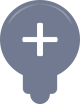 Przykład umowy o wykonanie usług usuwania wyrobów zawierających azbest.……………………………………………..………………………………………ZamawiającyWykonawca